WILLINGTON HOUSING AUTHORITY*** February 12, 2018 REGULAR MEETING CANCELED ***The February 12, 2018 regular meeting of the Willington Housing Authority has been canceled due to lack of quorum.Respectfully Submitted,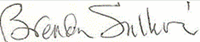 Recording Secretary